УрокТема. Полисахариды. Крахмал.Цель: формирование представлений о полисахаридах на примере крахмала.Задачи: изучить состав, строение, распространение в природе важнейшего углевода; установить зависимость физических свойств от строения;продолжить развитие умений составления уравнений химических реакций;воспитание коммуникативных качеств, культуры умственного труда.1. Организационно-мотивационный этап:1) приветствие – создание благоприятной рабочей обстановки.2) стихотворение: Наливаешь крепкий чай,
Хорошенько сахарозу
В чашке ложкой размешай.
Виноградную глюкозу,
И медовую фруктозу,
И молочную лактозу
Любят взрослый и малыш.
Но крахмалом и клетчаткой,
Что совсем-совсем несладки,
Тоже нас не удивишь.
Так устроена природа –
Это тоже…углеводы.3) целеполагание – обсуждение с учащимися цели и задач учебного занятия.«знать»: состав, строение ,нахождение в природе крахмала.«уметь»: составлять уравнение фотосинтеза, соотносить зависимость строения и свойств вещества.2. Этап актуализации знаний:Рейтинговая карта для самооценки Диктант: продолжите предложения:1) углеводы делят на три группы: …………..2) общая формула углеводов……….3) к моносахаридам относят…………4) виноградный сахар - …………..5) гидролиз характерен для ……….6) сахароза включает остатки………7) реакция «серебрянного зеркала» характерна для…….8) отличить глюкозу от сахарозы можно…….9) различают следующие виды брожения…….10) фруктоза отличается от глюкозы……..3. Изучение новой темы:1) полисахариды – слайд презентации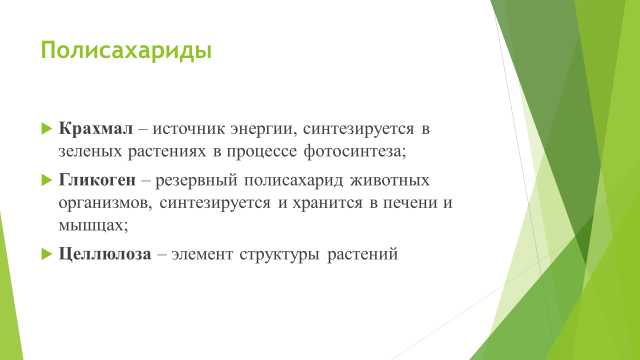 2) крахмал в природе: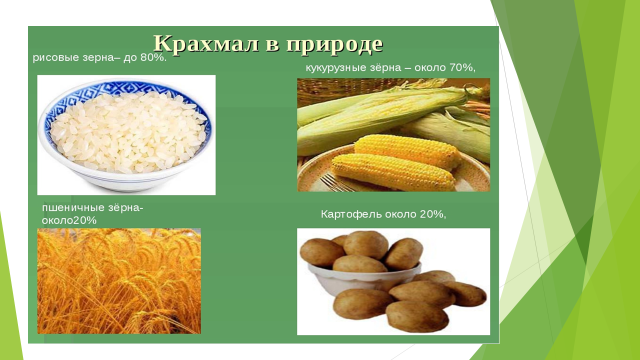 3)фотосинтез:  6 CO2 + 6 H2O = C6H12O6 + 6O2 n C6H12O6 = (C6 H10 O5) n + n H2 O4) cостав и строение – учебник стр.233 ( поликонденсация глюкозы)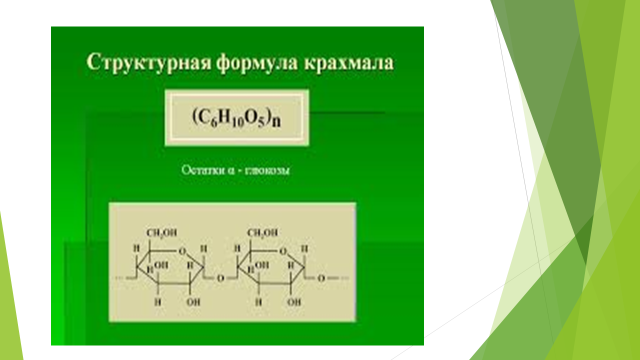 5) амилоза и амилопектин – работа в группах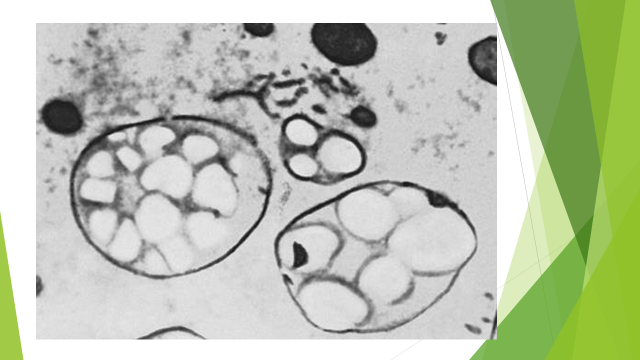 6) физические свойства крахмала – демонстрация  ( внешний вид, отношение к воде, нагревание - клейстер)4. Этап закрепления изученного материала:Задача: рассчитать массу картофеля, содержащего 25% крахмала, необходимого для получения этанола массой 100 г.(C6 H10 O5) n + n H2 O = n C6H12O6C6H12O6 = 2C2 H5 OH +  2CO2 Ответ: 704 г «Снежный ком» - учитель начинает предложение, учащийся заканчивает начинает новое, предлагает закончить другому учащемуся и т.д. 5. Итоги учебного занятия:1) оценивание по рейтинговой карте2) рефлексия: Я хочу вам напомнить известную притчу.
Везут три человека камни.Что вы делаете?- спрашивают у них.Везу эти проклятые камни, - злобно высказался первый.На хлеб себе зарабатываю, - утомленно промолвил другой.А я хочу построить храм, - так ответил третий, и лицо его посветлело.Чем был для вас этот урок?Тяжелым трудом, который вызвал у вас усталость? (красный смайлик)Вы работали ради отметки? (синий смайлик)Может вы строили храм Новых Знаний? (желтый смайлик)3) домашнее задание – п.43 стр.232-234, упр.6,7заданиеМаксимальный баллМой балл составил1 диктант102 фотосинтез43 строение 44 задача85 «Снежный ком»430